SECTION MEETING RECAP: 9/24/14Instructor: Jess KaranianHomework: “Assignment 4: Exam Questions” Due: Wednesday 9/24 in Discussion.  Must upload to Canvas before class.Key Concepts(1) Sampling & Estimation: DemonstrationSampling with replacement – requires that you replace each score back into the pool of scores and then resample; this is the basis for statistical theorySampling without replacement –when you sample and then do not replace, but instead continue sampling from the population; commonly used in practice by researchers                                                                                                                                                                                                                                                                                                              What happens when you have N=2 vs N=4?	-the variability decreases with larger sample	-larger sample reduces/quiets the influence of outliers/extreme scoresCentral Limits Theorem:  the tendency towards normality in the distribution of sample means is stronger with larger sample sizes; an infinite number of cases will produce a normal bell-shaped curve-it is ideal for your sample to display a normal distribution; if not, there may be a sampling error/bias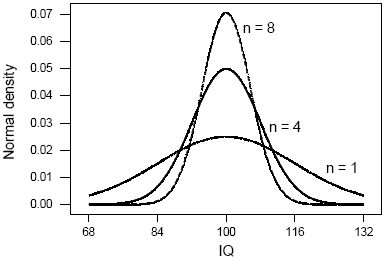 (2) Estimation of the Population Mean and Variance from Sample Data-A researcher only selects one sample and calculates the mean, variance, and standard deviation for that one sample	-Ideally, the sample chosen is representative of the population	-Bigger samples tend to provide a better estimate of the mean and variance of the population estimateSample Mean:  			-The mean of all samples will equal the population mean 				-however, researchers VERY rarely can include an entire population in their study				-therefore, it is often necessary to estimate it	Biased Sample Variance:  S2 =			-this formula yields a systematically biased estimate of the population variance					-the estimate will be too smallUnbiased Sample Variance:  S2 =			-this formula yields a better estimate of the population varianceOther notes: the mean is more stable than the median [i.e., it varies less from sample to sample]